SATELLITE WORKSHOP - Photon Science 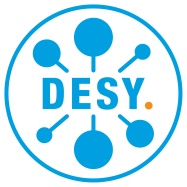 Present and future opportunities for the investigation of gas-phase biomolecules at FEL and SR facilitiesTue. 24.01.2023Over the past decade, the combination of electrospray ionization sources (ESI), tandem mass-spectrometry (MS) and advanced light sources has become an increasingly popular experimental method for the study of large biomolecules such as peptides, proteins and oligonucleotides. Thanks to the versatility of ESI-MS instruments and the tunability of synchrotrons and FELs in the VUV to X-ray range, our community has collected rich data on e.g. radiation damage, site-selective dissociation, the effects of nano-solvation, spectroscopy of the electronic structure (valence to core levels), insights into geometrical structure, etc. Nevertheless, some experimental challenges are still to be tackled to get deeper knowledge into the studied systems and to be able to record the dynamics of ultrafast processes, photoelectron spectra or to enable coincident/covariance measurements as routinely performed for neutral gas-phase target molecules.
With this meeting, we hope to bring together researchers and beamline scientists to discuss ongoing research topics, users’ needs and current possibilities and development at FEL and synchrotron facilities, with a focus on “large” gas-phase biomolecules produced by electrospray ionization. The meeting will end with a round table discussion between users and beamline scientists to stimulate new collaborative projects. Over the past decade, the combination of electrospray ionization sources (ESI), tandem mass-spectrometry (MS) and advanced light sources has become an increasingly popular experimental method for the study of large biomolecules such as peptides, proteins and oligonucleotides. Thanks to the versatility of ESI-MS instruments and the tunability of synchrotrons and FELs in the VUV to X-ray range, our community has collected rich data on e.g. radiation damage, site-selective dissociation, the effects of nano-solvation, spectroscopy of the electronic structure (valence to core levels), insights into geometrical structure, etc. Nevertheless, some experimental challenges are still to be tackled to get deeper knowledge into the studied systems and to be able to record the dynamics of ultrafast processes, photoelectron spectra or to enable coincident/covariance measurements as routinely performed for neutral gas-phase target molecules.
With this meeting, we hope to bring together researchers and beamline scientists to discuss ongoing research topics, users’ needs and current possibilities and development at FEL and synchrotron facilities, with a focus on “large” gas-phase biomolecules produced by electrospray ionization. The meeting will end with a round table discussion between users and beamline scientists to stimulate new collaborative projects. Organizers:  Sadia Bari, Lucas Schwob (DESY)Contact:  sadia.bari@desy.de    PROGRAMME     PROGRAMME     PROGRAMME     09:00Welcome and IntroductionSadia Bari / Lucas Schwob 09:10Structural dynamics within gas phase biomolecules upon X-ray, UV and IR photoabsorption: towards probing weak non-covalent bonds relevant in protein foldingBart Oostenrijk09:35X-ray induced fragmentation of Protonated CystineRebecka Lindblad10:00Soft X-ray spectroscopy studies of gas-phase DNAThomas Schlathölter10:25Coffee break (20 Min.)11:00VUV and soft X-rays action spectroscopy of solvated peptidesAlexandre Giuliani11:25The ‘smart’ decomposition of cyclic dipeptides as ‘seeds of life’Paola Bolognesi11:50Peptide Bond Formation in Serine clusters following Photon-Induced excitationOri Licht14:00The Ion Trap station at BESSY II: Soft X-ray absorption spectroscopy of electrosprayed cationsVicente Zamudio Bayer14:25TRISS - A new end station in preparation for trapped ion spectroscopy at MAX IVNoelle Walsch (tbc)14:50Development of the on-the-fly photoelectron spectroscopy of size-selected biopolymer ions at SOLEIL synchrotronAleksandar R. Milosavljević15:15The high flux, high stability soft x-ray beamline P04 at PETRA IIIMoritz Hoesch15:40Coffee break16:10Ultrafast electron dynamics in bio-chemically relevant moleculesFransceca Callegari16:35FLASH 2020+ - new opportunities for biomolecular researchMarkus Gühr17:00MS SPIDOC: Coherent Diffractive Imaging of proteins and viral capsidsThomas Kierspel17:25Round table discussionsSadia Bari / Lucas Schwob18:00End of MeetingEnd of Meeting